                                                                                                       Приложение №11Read the proverbasEt or  esWt, meho is het stbe 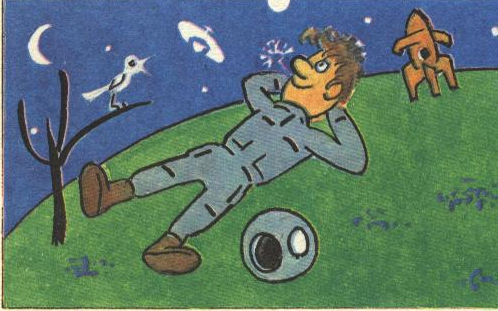 